МУНИЦИПАЛЬНОЕ БЮДЖЕТНОЕ  ОБЩЕОБРАЗОВАТЕЛЬНОЕ УЧРЕЖДЕНИЕЛЕНИНСКАЯ      СРЕДНЯЯ    ОБЩЕОБРАЗОВАТЕЛЬНАЯ     ШКОЛАул. Школьная, д. 5, п Долотинкателефон:  ( 86385) 39-1-41,                                                                                     факс: ( 86385) 39-1-41 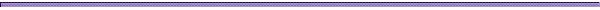 Рассмотрено:                                                                                                   Утверждаю:                на    заседании                                                                                     Приказ № 68  от 26. 02.2015г педагогического совета                                                                                _______________№ 6  от   26.02.2015г                                                                      директор школы Т В ГоловковаПредседатель   ____       Т В Головкова                                                                                                     Положениео работе с одарёнными детьми.МБОУ Ленинской СОШ.1.Одаренность — это системное, развивающееся в течение жизни качество психики, которое определяет возможность достижения человеком более высоких, незаурядных результатов в одном или нескольких видах деятельности по сравнению с другими людьми. 
Одаренный ребенок — это ребенок, который выделяется яркими, очевидными, иногда выдающимися достижениями (или имеет внутренние предпосылки для таких достижений) в том или ином виде деятельности.  (Рабочая концепция одаренности. Богоявленская Д.Б.).2.Цели и задачи. Цель – создание условий для оптимального развития детей.·Задачи:Выявление одарённых детей с использованием различных диагностик; Использование на уроке дифференциации на основе индивидуальных особенностей детей;Отбор средств обучения, способствующих развитию самостоятельности мышления, инициативности и научно-исследовательских навыков, творчества в урочной и внеурочной деятельности;Организация разнообразной внеурочной и внешкольной  деятельности;Развитие у одарённых детей качественно высокого уровня представлений о картине мира, основанных на общечеловеческих ценностях.3.      Принципы работы с одарёнными детьми. Индивидуализация обучения  (наличие индивидуального плана обучения учащихся – высший уровень). Принцип опережающего обучения.ü Принцип комфортности в любой деятельности.ü Принцип разнообразия предлагаемых возможностей для реализации способностей учащихся.ü Возрастание роли внеурочной деятельности.ü Принцип развивающего обучения.ü Принцип добровольности.4.     Участниками реализации данного положения являются:ü Администрация школы (директор, заместители);ü Рабочая группа, создаваемая сроком на 1 год;ü Руководители школьных методических кафедр, МО;ü Учителя-предметники;ü Кл. руководители;ü Руководители кружков и секций;ü Медицинские работники;ü Психологи;ü Библиотекарь;ü Родители или законные представители учащихся;ü Попечительский совет (если есть).5.Формы проведения мониторинга реализации положения.II.Организация и функциональное обеспечение данного положения.1.Функции директора.ü  Планирование в годовом плане отдельного раздела по работе с одарёнными детьми и контроль его выполнения участниками образовательного процесса.ü  Создание фонда поощрения и материального стимулирования одарённых детей и учителей, работающих с одаренными учащимися.ü  Введение штатной единицы (заместителя директора или ответственного за работу с одаренными детьми).      2.Функции зам. директора.ü  Регулирование и коррекция образовательных процессов, связанных с реализацией данного положения (учебный план, расписание, элективы, ПИДы).  (Постоянно).ü  Оформление нормативной документации;ü  Разработка программ;ü  Подготовка отчетов о работе с одаренными детьми;ü  Организация и проведение семинаров по проблемам работы с одарёнными детьми.  (Не менее 1 раза в год.)ü  Координация действий учителей, работающих с одарёнными детьми.  (Постоянно)ü  Помощь в разработке индивидуальных образовательных программ для одарённых детей.  (По заявкам учителей-предметников и кл. руководителей).ü  Сбор банка данных по одарённым детям.      3.Функции рабочей группы.ü  Подбор диагностических материалов для выявления одарённых детей.ü  Сбор и систематизация материалов периодической печати и педагогической литературы по данной проблеме.ü  Подготовка методических рекомендаций по работе с одарёнными детьми.ü  Определение критериев эффективности работы.ü  Подготовка отчетов о работе с одаренными детьми;      4.Функции руководителей ШМК, ШМО.ü  Планирование и  проведение школьных предметных недель и олимпиад (ежегодно).ü  Разработка материалов, вопросов и заданий повышенного уровня сложности по предметам (постоянно).ü  Оформление материалов по работе с одарёнными детьми на сайте школы, стенде методической работы (диагностики, образцы заданий, результаты олимпиад и т.д.)ü  Руководство подготовкой творческих отчётов учителей, работающих с одарёнными детьми.      5.Функции учителей-предметников.ü  Выявление одарённых детей.ü  Корректировка программ и тематических планов для работы с одарёнными детьми, включение заданий повышенной сложности, творческого, научно-исследовательского уровней.ü  Организация индивидуальной работы с одарёнными детьми.ü  Подготовка учащихся к олимпиадам, конкурсам, викторинам, конференциям школьного и районного уровня.ü  Отбор и оформление в течение года достижений одарённых детей для предъявления на общешкольной ежегодной конференции.ü  Оформление своего опыта работы с одарёнными детьми в виде творческого отчёта для предъявления на педсовете.ü  Создание в учебных кабинетах картотеки материалов повышенного уровня сложности.ü  Консультирование родителей одарённых детей по вопросам развития способностей их детей.ü  Подготовка отчетов о работе с одаренными детьми;       6.Функции классных руководителей.ü  Выявление детей с общей одарённостью.ü  Оформление в дневниках кл. руководителей сводной таблицы по видам (областям) одарённости детей, используя данные своих диагностик и наблюдений, учителей-предметников, руководителей кружков, родителей.ü  Планирование воспитательной работы в классе с учётом реализации одарёнными детьми класса своих способностей.ü  Подготовка отчетов о работе с одаренными детьми;ü  Взаимосвязь с учреждениями дополнительного образования;       7.Функции руководителей кружков и секций.ü  Выявление одарённых детей.ü  Организация творческих отчётов детей.ü  Предоставление необходимой информации кл. руководителям.ü  Консультирование родителей.ü  Подготовка отчетов о работе с одаренными детьми (в произвольной форме);8. Функции психологаü  Психодиагностическая работа (групповая, индивидуальная);ü  Индивидуальные и групповые занятия с учащимися;ü  Индивидуальные и групповые консультации для учащихся;ü  Работа с родителями (выступления на родительских собраниях, консультации);ü  Работа с учителями (консультации, тренинги, просветительская работа).ü  Подготовка отчетов о работе с одаренными детьми;ФормыПериодичностьПредметные олимпиады1 раз в годОбщешкольная конференция достижений учащихся1 раз в годПредметные неделиПо годовому плануТворческие отчёты учителей из опыта работы с одарёнными детьми. педсоветВнутришкольный контроль.По годовому плануТворческие отчёты кружков и спортивных секций.1 раз в годТематические конкурсы, выставки.По годовому плану.Проектная деятельностьПо  годовому плануМониторинг динамики развитияПо годовому плану